Ты – молодой педагог?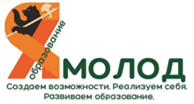 Девиз молодых педагогов ЯО: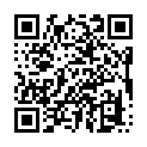 Федеральный закон от 22.04.2024 № 95-ФЗ «О внесении изменений в Федеральный закон «О молодежной политике в Российской Федерации»»Справка. Кто такой молодой педагог…Молодой специалист – это гражданин Российской Федерации в возрасте до 30 лет (для участников жилищных программ поддержки молодых специалистов – до 35 лет), имеющий среднее профессиональное или высшее образование, принятый на работу по трудовому договору в соответствии с уровнем профессионального образования и квалификацией».Согласно поправкам, к молодым специалистам относятся также молодые люди, получившие трудовой стаж в период обучения по основным профессиональным образовательным программам и (или) по программам профессионального обучения. Понятие «молодой работник» – гражданин РФ в возрасте до 35 лет, включительно, имеющий трудовой стаж не более трех лет и не относящийся к категории «молодой специалист»  ИМЕЮЩИЕСЯ ФОРМАТЫ ФИНАНСОВОЙ ПОДДЕРЖКИПовышающие коэффициенты к должностному окладу – 0,2 Единовременное денежное пособие в сельской местности – 3 окладаПовышение должностного оклада / ежемесячная надбавка молодым специалистам – 30%Педагогическим работникам, работающим в сельских населенных пунктах, рабочих поселках и малых городах Ярославской области  ежемесячная надбавка – 25%Компенсация  расходов на оплату жилого помещения и коммунальных услуг – 
на 1 человека в месяц в 2022 году – 2 377,73 руб.Субсидия  на приобретение или строительство жилых помещений при получении ипотечного кредита (займа) (программа ДС ЯО) Субсидия  на возмещение части ежемесячных аннуитетных платежей по кредиту (займу) (программа ДС ЯО)Социальная выплата на строительство (приобретение) жилья гражданам, проживающим на сельских территориях Ярославской области (программа ДАПК и ПР ЯО)Грантовые и иные меры поддержки 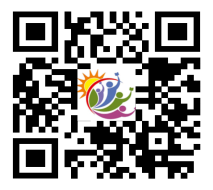 Методическая поддержкаИнтересные события для молодых педагоговМитап, слетГде найти работу?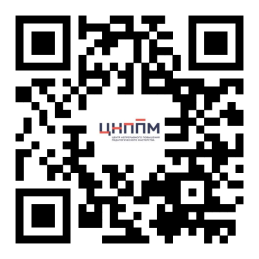 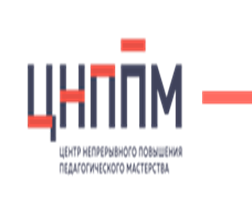 Полезные контакты: Министерство образования Ярославской области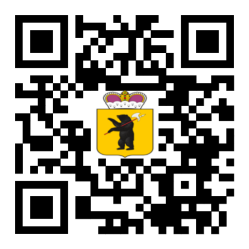 ГАУ ДПО ЯО Институт развиия образования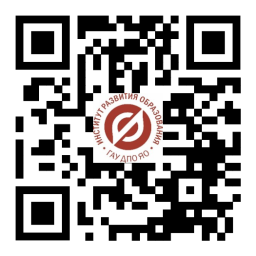 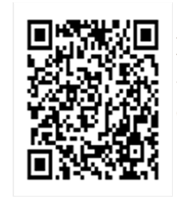 Головлева Мария Николаевна,
старший методист ЦНППМ, 
тел.23-06-98,
эл. почта golovlevamn@iro.yar.ru
Различные форматы методического сопровожденияРазличные форматы методического сопровожденияРазличные форматы нематериального стимулированияРазличные форматы нематериального стимулированияКурсы повышения квалификации (семинары, вебинары, практикумы, мастер-классы, интенсив-сессии, дизайн-сессии, ярмарки педагогических идей, воркшопы, деловые игры, стажировки и т.д.)	Представление к профессиональным наградамНаучно-практические конференции и иные просветительские мероприятияВстречи с руководителями РОИВМежкурсовое сопровождение (включая тьюторство и наставничество)Чествование молодых педагогов на профессиональных праздниках Психолого-педагогическое сопровождениеУчастие в экскурсионных поездкахВовлечение в методические и иные сообщества Сопровождение при прохождении аттестации Конкурсы профессионального мастерства